МИНОБРНАУКИ РОССИИФЕДЕРАЛЬНОЕ ГОСУДАРСТВЕННОЕ БЮЖЕТНОЕ ОБРАЗОВАТЕЛЬНОЕ УЧРЕЖДЕНИЕВЫСШЕГО ОБРАЗОВАНИЯ«ВОРОНЕЖСКИЙ ГОСУДАРСТВЕННЫЙ УНИВЕРСИТЕТ»(ФГБОУ ВО ВГУ)УТВЕРЖДАЮЗав. Кафедрой экономики труда и основ управления  Е.С.Дашкова 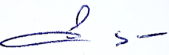 17.05.2023г.. РАБОЧАЯ ПРОГРАММА УЧЕБНОЙ ДИСЦИПЛИНЫБ1.В.ДВ.05.01  Проектирование архитектуры организации1. Шифр и наименование направления подготовки/специальности: 38.04.02 Менеджмент2. Профиль подготовки/специализации:  Современные технологии управления3. Квалификация (степень) выпускника: магистр 4. Форма образования: очная 5. Кафедра, отвечающая за реализацию дисциплины: Экономики труда и основ управления 6. Составители программы: Беленова Наталия Николаевна, к.э.н., доцент7. Рекомендована:  НМС экономического факультета протокол №5 от 20.04.20238. Учебный год:  2024-2025                Семестр:   49. Цели и задачи учебной дисциплины: Целью изучения дисциплины  «Проектирование архитектуры организаций» является формирование у студентов необходимых в их будущей профессиональной деятельности системных знаний по теории организаций, их практическому применению в управлении хозяйственными и другими организациями в современных социально - экономических условиях.  
Для реализации поставленной цели в процессе преподавания курса решаются следующие задачи:изучаются становление и развитие теории организаций как междисциплинарной области научного знания, основные научные подходы (классическая теория организаций, школа человеческих отношений, школа социальных систем и др.) к исследованию организаций, предмет, структура и содержание теории организаций как учебной дисциплины;анализируется роль организаций в современном обществе, их типология и специфика;раскрываются законы, принципы и механизмы функционирования организации как целостной системы, взаимодействующей с окружающей внешней средой;определятся влияние социальных, экономических и других факторов на функционирование и развитие организации;изучаются элементы организационной системы и их взаимодействие между собой;определяется содержание и роль миссии и целей организации; природа и легитимность власти; руководства и лидерства в организации;исследуются система и структура коммуникаций, их влияние на эффективность функционирования организации, корпоративная культура и проблемы ее трансформации; причины, типология и динамика организационных конфликтов и управление ими, организационные изменения и сопротивления инновациям, сущность, планирование и реализация стратегического управления организаций;10. Место учебной дисциплины в структуре ООП: Дисциплина «Проектирование архитектуры организации» относится к вариативной части общенаучного цикла учебного плана подготовки магистра по направлению 38.04.02  Менеджмент.Комплекс входных знаний, умений и компетенций, требующихся для изучения дисциплины, формируется на уровне бакалавриата. Учебная дисциплина «Проектирование архитектуры  организации» является предшествующей изучению дисциплин вариативного цикла направления, а также дисциплин профилей: «Актуальные проблемы управления человеческими ресурсами», «Исследование систем управления», курсов по выбору.11. Компетенции обучающегося, формируемые в результате освоения дисциплины:         профессиональные (ПК)ПК-1: способностью управлять организациями, подразделениями, группами (командами) сотрудников, проектами и сетями; ПК-2: способностью разрабатывать корпоративную стратегию, программы организационного развития и изменений и обеспечивать их реализацию. Форма промежуточной аттестации (зачет/экзамен) _экзамен______________.12. Структура и содержание учебной дисциплины:12.1 Объем дисциплины в зачетных единицах/часах в соответствии с учебным планом — 3/108.12.2 Виды учебной работы:Программа (основные вопросы) курса «Проектирование архитектуры  организации» Разделы дисциплины и виды занятий:	14. Методические указания для обучающихся по освоению дисциплиныКомплект раздаточных материалов.– Тесты и графические материалы для самопроверки.– Организация самостоятельной работы студентов. Методическое пособие. Ю.Г. Одегов и др. – СПб. : Специальная литература, 2009 – 447 с.15. Перечень основной и дополнительной литературы, ресурсов интернет, необходимых для освоения дисциплины (список литературы оформляется в соответствии с требованиями ГОСТ и используется общая сквозная нумерация для всех видов источников)а) Основная литература:б) Дополнительная литература:в) Базы данных, информационно-справочные системы:в)информационные электронно-образовательные ресурсы (официальные ресурсы интернет)*:16. Перечень учебно-методического обеспечения для самостоятельной работы (учебно-методические рекомендации, пособия, задачники, методические указания по выполнению практических (контрольных) работ и др.)17. Информационные технологии, используемые для реализации учебной дисциплины, включая программное обеспечение и информационно-справочные системы (при необходимости)Учебный портал «Электронный университет»18. Материально-техническое обеспечение дисциплины: Учебная аудитория (ауд. 117): специализированная мебель19. Фонд оценочных средств:Перечень компетенций с указанием этапов формирования ипланируемых результатов обучения19.2 Описание критериев и шкалы оценивания компетенций (результатов обучения) при промежуточной аттестацииПример:Для оценивания результатов обучения на экзамене/зачете используются следующие показатели (ЗУНы из 19.1):1) знание учебного материала и владение понятийным аппаратом;2) умение связывать теорию с практикой;3) умение иллюстрировать ответ примерами, фактами, данными научных исследований;Для оценивания результатов обучения на экзамене (зачете с оценкой) используется 4-балльная шала: «отлично», «хорошо», «удовлетворительно», «неудовлетворительно».Соотношение показателей, критериев и шкалы оценивания результатов обучения. Типовые контрольные задания или иные материалы, необходимые для оценки знаний, умений, навыков и (или) опыта деятельности, характеризующие этапы формирования компетенций в процессе освоения образовательной программы 20.Тестовые задания1. Теория организации:1) Наука, изучающая основные принципы, законы и закономерности природы и общества;+2) Наука о принципах, законах и закономерностях создания, развития и функционирования организаций;3) Наука о количественных соотношениях и качественных характеристиках объектов окружающего мира;4) Наука о совокупности действий, ведущих к образованию и совершенствованию взаимосвязей5) Наука об искусственных объединениях людей, являющихся частью общественной структуры2. Организация как социальное явление:+1) Группа людей, объединившихся для достижения определенной цели в различных областях 2) Большая группа разных людей, собравшихся для чего-либо в определенное время 3) Частный предприниматель, ведущий самостоятельную коммерческую деятельность на рынке4) Искусственное объединение людей, являющихся частью общественной структуры3. Организационная система:1) Коллектив сотрудников, выполняющих общую работу в соответствии с заданием.+2) Единое образование звеньев, предназначенное для целенаправленной деятельности.3) Сложный механизм, состоящий из различных частей и элементов 4) Естественная организация, возникшая сама по себе4. Объекты внешней среды организации:+1) Люди и организации, с которыми взаимодействует рассматриваемая организация.2) Все то, что находится за пределами данной организации.3) Природные и климатические условия, в которых функционирует рассматриваемаемая организация.4) Правовые и социально-экономические условия, в которых функционирует организация5) Политические и международные факторы, в которых функционирует организация5. Хозяйственные организации:1) Группа людей, объединившихся между собой на основе взаимной симпатии и привязанности.2) Союзы, партии, группы, сформированные по интересам.+3) Организации, специализирующиеся на производстве товаров, услуг или информации4) Строят свою деятельность на удовлетворении потребностей своих членов5) Не имеют своей целью получение прибыли6. Общественные организации:1) Группа друзей, отправившихся во время отпуска в туристический поход.+2) Объединение людей, выработавших определенную, общественно значимую цель.3) Организации, специализирующиеся на производстве товаров народного потребления.4) Построены на основе личных симпатий5) Создаются для получения прибыли7.Ассоциативные организации:+1) Группа людей, объединившихся между собой на основе взаимной симпатии и привязанности.2) Коммерческие организации, наделенные правом собственности.3) Организации, специализирующиеся на производстве товаров, услуг или информации.4) Строят свою деятельность на удовлетворении потребностей своих членов5) Не имеют своей целью получение прибыли8.Неформальные организации:1) Кооперативные организации с небольшой численностью персонала.+2) Не зарегистрированные в государственном порядке организации.3) Государственные и муниципальные предприятия.4) Строят свою деятельность на удовлетворении потребностей своих членов5) Не имеют своей целью получение прибыли9. Унитарные предприятия:1) Коммерческие организации, наделенные правом собственности.+2) Коммерческие организации, не наделенные правом собственности3) Некоммерческие организации, не наделенные правом собственности.4) Группа друзей, отправившихся во время отпуска в туристический поход5) Коммерческие организации, основанные на личном трудовом участии ее членов10. Формальные организации:+1) Зарегистрированные в установленном порядке организации.2) Организации, не ведущие хозяйственной деятельности, 3) Люди внутри организации с единой целью4) Группа людей, объединившихся между собой 11. Система управления организацией:1) Сотрудники организации, дающие поручения.2) Набор взаимодействующих между собой звеньев и подразделений, 3) Руководитель организации и его заместители.+4) Совокупность всех служб организации, подсистем и коммуникаций 12. Система наук об организации включает в себя (указать неверный ответ):1) Теория управления2) Теория организации3) Социология4) Антропология+5) Палеонтология13. На какой вопрос отвечает исходная позиция одних из основоположников Теории Организации:1) Зачем управлять?2) Почему надо управлять?+3) Чем управлять?4) Как управлять?5) Каковы основы управления?14. Какова связь между Теорией Организации и Юридическими науками:1) Косвенная+2) Прямая 3) Связи нет4) Отдаленная5) Нет верного ответа15. В чем заключается вклад антропологии в Теорию Организации:+1) Эта отрасль изучает культуру общества2) Изучает модели управления3) Объясняет психологию индивида4) Раскрывает принципы Теории Организации16. Кто в организации должен оперативно и своевременно получать необходимую информацию:1) Руководители и посредники2) Исполнители и посредники+3) Руководители и исполнители4) Посредники и персонал17. Поведенческий подход ставит в центр своего исследования:1) Продукцию+2) Человека3) Методы управления4) Технологический прогресс18. Какая новая научная дисциплина дает ответ на такие вопросы как: Почему индивиды ведут себя так, а не иначе? Как ведут себя индивиды в групповой деятельности?:+1) Социальная психология2) Социология 3) Психология4) Антропология5) Палеонтология19. Играют ли роль в успешности организации современные информационные системы:+1) Играют важную роль2) Не играют роли3) Имеют слабое влияние4) Никак не влияют20. Можно ли рассматривать организацию с точки зрения одной науки:1) Да, возможно+2) Нет, не возможно3) Возможно, но не желательно4) Зависит от организации21. Проектирование организаций:+1) Процесс создания прообраза будущей организации.2) Проектирование служебных помещений и создаваемой организации3) Подбор персонала для создаваемой вновь организации.4) Оценка влияния внешней среды5) Только прогноз дальнейшего развития организации22. Жизненный цикл организации - это…1) Подготовительный этап, предшествующий созданию организации2) Период стабильной и эффективной работы организации.3) Переход к созданию условий для экономического роста+4) Время от момента зарождения организации до ее ликвидации.23. Основная цель коммерческой организации +1) Получение любым путем и в кратчайший срок максимальной прибыли.2) Рост размеров организации и увеличение масштабов производства.3) Решение социально значимых задач, приносящих прибыль.4) Расширение сегмента обслуживаемого рынка24. Организационная культура:1) Исторически определенный уровень развития общества и человека, сформировавшийся к настоящему времени.+2) Система норм, правил и моральных ценностей, регламентирующая отношения между членами организации.3) Система обязанностей, выполняемых членами организации4) Квалификационный уровень членов производственного коллектива5) Образовательный и профессиональный уровень членов производственного коллектива25. Имидж организации:1) Известность организации во внешней среде.2) Отношения между членами коллектива и ее руководителем+3) Целенаправленно сформированный образ организации.4) Известность руководителя организации26. Электронная коммерция:+1) Новая среда ведения бизнеса.2) Продажа вычислительной техники.3) Создание программного обеспечения.4) Развитие информационных технологий27. Виртуальное предприятие:1) Телевизионный магазин на диване.2) Магазин по продаже компьютеров +3) Организация в среде Интернет.4) Сайт в глобальной сети28. Бюрократическая организация по М. Веберу: +1) В основе деятельности организации - рационализация поведения человека.2) В основе деятельности организации - решение социально значимых задач.3) Организация, отношения в которой строятся на основе взаимной привязанности.4) Сосредоточение внимания на деятельности и специализации руководителя5) Объективный анализ фактов и данных - основа определения наилучшего способа организации работы29. Кто рассматривал искусство управление как выбор соответствующих принципов к данным ситуациям?+1) Файоль2) Тейлор3) Вебер4) Саймон5) Эмерсон30. Что по Файолю не относится к 4 принципам конечного результата?1) Порядок 2) Стабильность 3) Инициатива+4) Ответственность5) Корпоративный дух19.3.2 Перечень практических заданийКейс. Россия – новый рынок сбытаАгент, представляющий американскую компанию «Oliver Drilling» в Финляндии, сообщил руководству, что из России поступил заказ на бурильное оборудование для шахт среднего размера на сумму 32 млн. Компания производит оборудование, сконструированное по еесобственной разработке и предназначенное для работы в малых шахтах. Отличительной особенностью его является высокая экономичность, что в совокупности с хорошим качеством позволило фирме занять лидирующее положение на этом сегменте рынка и продавать товар по высокой цене. Компания имеет опыт работы на зарубежных рынках. Более 70% отсуммы увеличения продаж за последнее пятилетие приходится на экспортные поставки. В Восточной Европе компанию представляют три агента. Послепродажное обслуживание осуществляется через местные независимые фирмы по контрактам. Рынки стран Восточной Европы являются новыми для фирмы, в связи с чем банк «Oliver Drilling» отказался  одтвердить аккредитив для российской торговой организации, посоветовав получить аванс.В практике компании использовались обычно поставки на условиях ФАС Нью-Йорк для европейских покупателей и ФАС Лонг Бич – для Азии. И в том, и в другом случаях около 20% экспортных поставок для постоянных клиентов осуществлялось по открытому счету после 25%-й оплаты. Другим клиентам предлагался платеж в течение 60 дней. Продажи новомуКлиенту всегда осуществлялись через подтвержденный безотзывный аккредитив.В то время как президент компании обдумывал предложение из России, ее агент из  Финляндии настаивал на предложении покупателю других условий, так как выяснилось, что конкуренты из Германии и Кореи проявляют особую заинтересованность в этом заказе. Несмотря на то, что их машины хуже по качеству, конкуренты неоднократно выигрывали лучшими для покупателя условиями поставки или платежа. Покупатель – крупная торговая организация в России – пока не связывалась с конкурирующими фирмами, надеясь на ответ «Oliver Drilling». Вскоре последовал телефонный звонок брокера с прекрасной репутацией из Сант-Луиса, который проявил заинтересованность в заключении сделки: в качестве оплаты за машины российская фирма может поставить партию каменного угля. Компания не имела опыта работы в этой области, но готова была его приобрести, если эта сделка положит начало постоянным связям. Но в этом агент в Финляндии не был уверен. Президент компании был заинтересован в получении этого заказа, поскольку считал, что опыт поможет в изучении возможностей проникновения на восточноевропейский рынок. Но он не собирался терять репутацию поставщика высококачественного и дорогого оборудования, а поскольку продажа должна была осуществляться через финского агента, возникали подозрения, что агент мог сообщить другим европейским агентам об условиях сделки. Ослабление напряженности между США и Россией объясняло поощрение американским правительством активности фирм на этом рынке, поэтому не требовалось получения экспортной лицензии, тем более, что товар компании не относится к числу стратегических.Вопросы для обсуждения:Какие побудительные мотивы освоения нового рынка могут определить  положительное решение президента компании? Советуете ли вы президенту компании принять предложение о бартерной сделке? Положительный и отрицательный ответы аргументируйте. Какие условия поставки и платежа вы могли бы предложить для этой сделки? Какие конкурентные преимущества имеет предложение компании? Какими его недостатками пользуются конкуренты?Критерии оценки: Критерии оценки  решения кейса: Соответствие решения сформулированным в кейсе вопросам Оригинальность подхода (новаторство, креативность). Применимость решения на практике. Глубина проработки проблемы (обоснованность решения, наличие альтернативных вариантов, прогнозирование возможных проблем, комплексность решения)Возможность долгосрочного применения При оценке полученных решений кейса по каждому критерию выставляется отдельный балл.  Для того, чтобы в итоговой оценке отразилась и значимость каждого критерия, каждому критерию придается определенное весовое значение. 19.3.3 Темы ЭссеАнализ организационного потенциала Администрации (предприятия, учреждения). Бюрократическая теория организации. Бюрократические системы Внутренняя и внешняя среда организации.Выбор и реализация различных форм и механизмов мотивации в деятельности организации.  Государственные и муниципальные организации.Диагностика организаций.Жизненный цикл организации.  Жизненный цикл организаций.Задачи и методологические принципы организационного проектирования. Задачи и методологические принципы организационного проектирования. Иерархия власти и полномочий в организации (администрации, предприятии). Информационные технологии и их влияние на деятельность организации. Коммуникации в организацияхКоммуникационные процессы в органах регионального управления.Координация в организациях Культура организации: сущность, виды, роль.Линейно функциональные структуры в органах местного самоуправления Межгрупповое поведение в организациях Мотивация и удовлетворенность работой как фактор эффективного функционирования организации. Оптимизация организационных структур управления органов государственной власти. Опыт внедрения различных систем мотивации в организации.Организационная культура Организационные коммуникации Организационные структуры в системе государственного управления Организационные структуры в системе муниципального управления.Организация и управление.Организация процесса деятельности муниципального органа.Основные фазы и этапы разработки организационных проектов. Основные этапы проектирования организации.Ответственность  в организациях Оценка и показатели эффективности организационных проектов. Оценка эффективности организационных систем.Перспективные направления развития организаций Понятие и сущность организации Понятие, составные части и развитие организационной культуры менеджера.Построения эффективной организационной структуры предприятия.Причины сопротивления изменениям в органах государственной власти.Проблемы адаптации работника в органах государственного и муниципального управления.Проблемы разделения труда в современной организации.Проблемы управления бюджетными организациями.Проектирование и формирование структуры организации.Проектирование организационных структур управления.Развитие организационноуправленческой мысли в России. Система законов организации. Системный подход к анализу деятельности организации (администрации, предприятия, учреждения). Совершенствование организационной структуры администрации (предприятия, учреждения) с позиций системного подхода. Современные представления о будущем организаций. Современные тенденции развития организации.Современные тенденции развития организационных структур управления.Содержание и цели организационной деятельности. Структурный подход к организации Типы организаций и их классификации.Факторы внешнего окружения и значение их учета для эффективного функционирования организаций.  Формирование горизонтальных связей в организации Эволюция взглядов на сущность и природу организаций. Программа рекомендована НМС  экономического факультетапротокол № 4 от 20.04.2023 Вид учебной работыТрудоемкость (часы)Трудоемкость (часы)Трудоемкость (часы)Трудоемкость (часы)Вид учебной работыВсегоПо семестрамПо семестрамПо семестрамВид учебной работыВсего№сем.4№ сем.Аудиторные занятия3232в том числе:                   контакт-часы3232Лекции1616Практические1616Контроль3232СРС7676Итого:108108№ п/пНаименование раздела Содержание раздела 1.Введение в курс.Условия и предпосылки развития теории организаций. Этапы и логика становления теории организаций. Объект, предмет и проблематика теории организаций. Теория организаций как специальная социологическая теория.2.Организация как система и как элемент социальной системыТеория институтов и институциональных изменений. Организация – элемент социальной системы. Организационная обособленность предприятий. Отнесение организации к секторам экономики. Виды социальных систем.3. Законы и принципы организацииОбщие понятия о зависимостях, законах и закономерностях организации. Закон синергии: основные элементы; влияние потенциалов ресурсов, составляющих организацию на ее общий потенциал; признаки достижения синергии в организации. Закон самосохранения: философия самосохранения; факторы самосохранения. Закон развития: философия развития организации. Закон информированности – упорядоченности: особенности, факторы воздействия, характеристики. Закон единства анализа и синтеза: особенности и принципы выполнения. Закон гармонии: принципы и практика использования закона. Специфические законы социальной организации.4.Власть, политика и социальная ответственность в организации Современная организация как система взаимозависимостей. Социально – психологическая организация. Феномен власти. Власть как явление историческое. Эволюция организационной власти. Организационная власть как базовый организационно – психологический процесс. Классификация власти. Власть и организация. Структурная и ситуационная власть.5.Лидерство в организацииФеномен лидерства. Лидерство и руководство. Лидерство и организационная власть. Характерные особенности лидерства. Заменители лидерства. Теории личностного поведения. Вероятностная модель лидерства. Механизмы лидерства. Ситуационные теории лидерства. Лидерство – психология поведения. Лидерство и психология элитарности. Лидер – основа целеориентированной организации управления. Лидерство и стиль руководства. Конструктивное и деструктивное лидерство. Формирование и подготовка резерва руководителей – лидеров: проблемы преемственности.6. Развитие организацииФилософия развития и совершенствования организаций. Институциональные изменения и процессы формирования и развития организаций. Баланс организации с внешней средой. Жизненный цикл организации. Эффективность и устойчивость развития организации. Организационная экология. Буферный механизм в организации. Стимулы организационного успеха. Стратегия организационных изменений. Диверсификации в организации. Модель расширяющейся организации. Теория ресурсной зависимости. Программа организационного развития. Интеграция организаций: форма организационного развития. Инновационные изменения в организации.7Самообучающиеся организацииОрганизация и информационные технологии. Нововведения в организации. Программы и методы стимулирования эффективной деятельности работников. Профессионализм и креативность персонала организации. Знания как основа конкурентоспособного и устойчивого развития современной организации. Вопросы мотивации в управлении знаниями. Самоорганизация и самоуправление. Интеллектуальные ресурсы: формирование и процесс управления. Основные принципы организации процессов управления знаниями.№ п/пНаименование раздела дисциплиныВиды занятий (часов)Виды занятий (часов)Виды занятий (часов)Виды занятий (часов)№ п/пНаименование раздела дисциплиныЛекцииСеминарыСамостоятельная работаВсего1.Введение в курс.22482. Организация как система и как элемент социальной системы444123Законы и принципы организации444124. Власть, политика и социальная ответственность в организации 424105. Эффективность менеджмента. 22486.Развитие организации446147.Самообучающиеся организации2248Итого:1616            76108№ п/пИсточник1.Беленова, Наталия Николаевна. Теория организации [Электронный ресурс] : учебное пособие / Н.Н. Беленова ; Воронеж. гос. ун-т .— Электрон. текстовые дан. — Воронеж : Издательский дом ВГУ, 2018 .— 100-летию Воронежского государственного университета посвящается .— Загл. с титула экрана .— Электрон. версия печ. публикации .— Свободный доступ из интрасети ВГУ .— Текстовый файл.2Демчук, О.Н. Теория организации : учебное пособие / О.Н. Демчук, Т.А. Ефремова. — 3-е изд., стер. — Москва : ФЛИНТА, 2017. — 262 с. — ISBN 978-5-9765-0699-2. — Текст : электронный // Электронно-библиотечная система «Лань» : [сайт]. — URL: https://e.lanbook.com/book/109540 № п/пИсточник7.Ансофф И. Стратегическое управление. М.: Экономика, 1989. 8.Волкова В.Н., Денисов А.А. Основы теории систем и системного анализа: Учебник для вузов. – СПб.: Издательство СПбГТУ, 1997.-510 с. 9.Гончаров В.В. В поисках совершенства управления. Руководство для высшего управленческого персонала. – М.:, 1997.10.Дракер П.Ф. Рынок: как выйти в лидеры. Практика и принципы. – М.: 199211.Крейнер С. Библиотека избранных трудов о бизнесе. М. 200512.Коротков Э.М. Концепция российского менеджмента: учебник. М. 2004.13.Мильнер Б.З. Теория организаций. – М.: ИНФРА-М, 1998.14. Томпсон А., Стрикленд А. Стратегический менеджмент. Искусство разработки и реализации стратегии. Учебник. М., 2001.15.Управление организацией. Энциклопедический словарь. М. Инфра-м. 200116.Журналы: Менеджмент в России и за рубежом. Российский журнал «Менеджмента». Проблемы теории и практики управления. Эксперт. № п/пИсточник17.Электронный каталог Научной библиотеки ВГУ – http://www.lib.vsu.ru№ п/пРесурсМишон, Елена Витальевна. Управление общественными отношениями [Электронный ресурс] : учебное пособие / Е.В. Мишон .— Электрон. текстовые дан. — Воронеж : Воронежский государственный университет, 2015 .— Загл. с титула экрана .— Свободный доступ из интрасети ВГУ .— Текстовый файл .— Windows 2000 ; Adobe Acrobat Reader .— <URL:http://www.lib.vsu.ru/elib/texts/method/vsu/m15-85.pdf>.Электронный каталог Научной библиотеки ВГУ – http://www.lib.vsu.ru№ п/пИсточник1Беленова, Наталия Николаевна. Методические указания по выполнению практических заданий по дисциплине "Современные проблемы менеджмента": учебно-методическое пособие : [для магистров направления 38.04.02 Менеджмент программ подготовки "Международный бизнес", "Общий и стратегический менеджмент", "Управление маркетингом", "Бухгалтерский учет и аудит", "Управление экономикой организации" факультета международных отношений и экономического факультета Воронежского государственного университета. Рекомендуется для очной и очно-заочной форм обучения] / Н.Н. Беленова ; Воронеж. гос. ун-т .— Воронеж : Экономический факультет ВГУ, 2016 .— 27 с. — Библиогр.: с. 27.Код и содержание компетенции (или ее части)Планируемые результаты обучения (показатели достижения заданного уровня освоения компетенции посредством формирования знаний, умений, навыков)Этапы формирования компетенции (разделы (темы) дисциплины или модуля и их наименование)ФОС* (средства оценивания)ПК-3.1Использует методы стратегического анализа для формирования и обоснования вариантов стратегических решенийУсловия и предпосылки развития теории организаций. Этапы и логика становления теории организаций. Объект, предмет и проблематика теории организаций. Теория организаций как специальная социологическая теория.Кейс №1ПК-3.3Разрабатывает программы организационного развития и модернизации производстваЗакон развития: философия развития организации. Закон информированности – упорядоченности: особенности, факторы воздействия, характеристики. Закон единства анализа и синтеза: особенности и принципы выполнения. Закон гармонии: принципы и практика использования закона. Специфические законы социальной организацииТестПромежуточная аттестацияПромежуточная аттестацияПромежуточная аттестацияТестированиеКритерии оценивания компетенцийУровень сформированности компетенцийШкала оценокОбучающийся в полной мере владеет понятийным аппаратом данной области науки (теоретическими основами дисциплины), способен  иллюстрировать ответ примерами, фактами, данными научных исследований, применять теоретические знания для решения практических задач в области теории организацииПовышенный уровеньОтличноОтвет на контрольно-измерительный материал не соответствует одному (двум) из перечисленных показателей, но обучающийся дает правильные ответы на дополнительные вопросы.        Базовый уровеньХорошоОтвет на контрольно-измерительный материал не соответствует любым двум(трем) из перечисленных показателей, обучающийся дает неполные ответы на дополнительные вопросы. Демонстрирует частичные знания, допускает существенные ошибки. Пороговый  уровеньУдовлетвори-тельноОтвет на контрольно-измерительный материал не соответствует любым трем(четырем) из перечисленных показателей. Обучающийся демонстрирует отрывочные, фрагментарные знания, допускает грубые ошибки. –Неудовлетвори-тельноКритерийВесОригинальность подхода0,5Применимость решения на практике 0,3Глубина проработки проблемы 0,2